POKAŽITE RODITELJIMA   CRTEŽ I POHVALITE SE SVOJIM RADOM.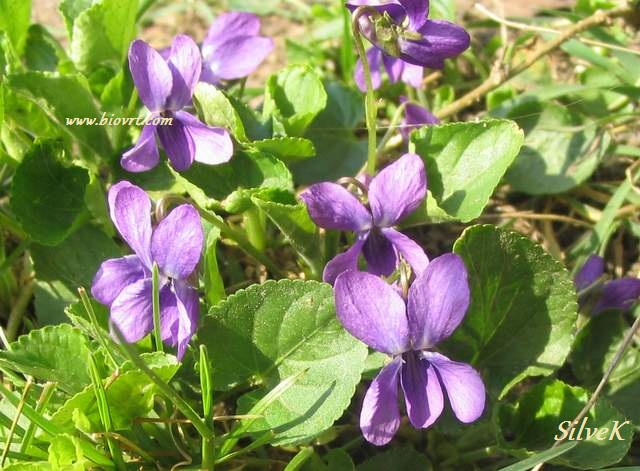 LJUBIČICAljekar.com/jagorcevina-vjesnik-proljeca-lijek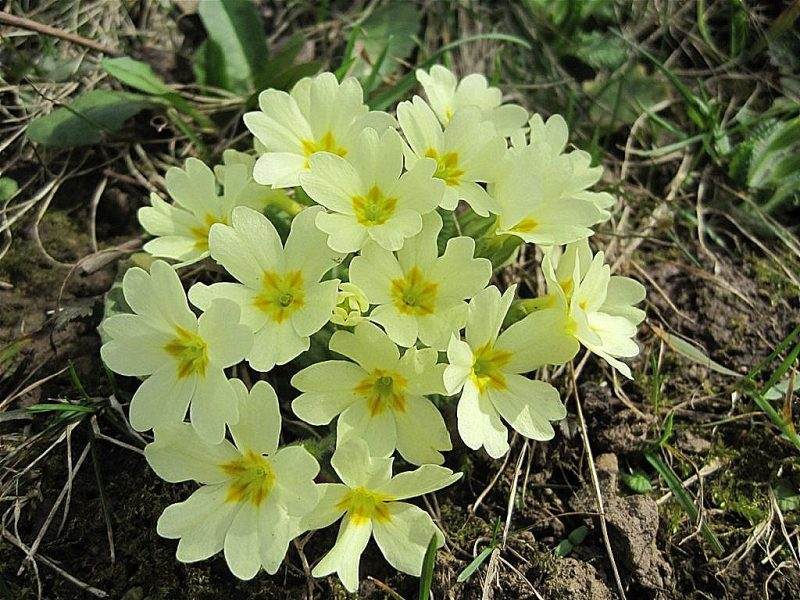 JAGLAC